LĒMUMSPar iepirkuma 9.panta kārtībā „Pašvaldības ceļu ikdienas uzturēšanas darbi Rēzeknes novada Kaunatas un Mākoņkalna pagastā”(identifikācijas Nr. KPP 2018/6) rezultātiem.Rēzeknes novada Kaunatas pagasta pārvaldē                              2018.gada 8.maijāPasūtītāja nosaukums, reģistrācijas numurs: Rēzeknes novada pašvaldības Kaunatas pagasta pārvalde, reģistrācijas Nr. 90000048608, adrese: Rāznas ielā 38, Kaunata, Kaunatas pagasts, Rēzeknes novads, LV-4622Iepirkuma priekšmets: „Pašvaldības ceļu ikdienas uzturēšanas darbi rēzeknes novada Kaunatas un Mākoņkalna pagastā”(identifikācijas Nr. KPP 2018/6)Paziņojums par plānoto līgumu publicēts internetā (http://www.iub.gov.lv): 21.04.2018. Iepirkumu komisija izveidota, pamatojoties uz Rēzeknes novada pašvaldības Kaunatas pagasta pārvaldes vadītāja 2017.gada 10.03.rīkojumu Nr. 1.5/11. Iepirkumu komisijas priekšsēdētāja: ekonomiste Antonija GaveikaIepirkumu komisijas locekļi: Kaunatas pagasta pārvaldes komunālās saimniecības pārzinis Juris Cipruss, Mākoņkalna struktūrvienības vadītājs Rolands Kalvis.Pretendentu kvalifikācijas prasības ir norādītas iepirkuma nolikuma 3.punktā.Piedāvājuma noteikšanas kritērijs :  saimnieciski visizdevīgākais piedāvājums . Piedāvājuma iesniegšanas termiņš: 2018.gada 3.maijs plkst.11.00Piedāvājumu atvēršanas vieta, datums un laiks: Rāznas ielā 38, Kaunata, Kaunatas pagasts, Rēzeknes novads, 03.05.2018. plkst.11.00Kaunatas pagasta pārvaldes iepirkumu komisija konstatē, ka Publisko iepirkumu likuma 9.panta kārtībā „Pašvaldības ceļu ikdienas uzturēšanas darbi Rēzeknes novada Kaunatas un Mākoņkalna pagastā” (identifikācijas Nr. KPP 2018/6) tika iesniegti  (trīs) piedāvājumi, tie ir sekojoši:SIA „VTV 14” :SIA „V.J.M Būve”: VAS „Latvijas autoceļu uzturētājs”:Pārbaudot piedāvājumu noformējumu, vai piedāvājums ir sagatavots un noformēts atbilstoši nolikuma 5. punkta  prasībām, komisija konstatēja, ka tālāk iepirkumā var piedalīties visi pretendenti.Pamatojoties uz iepirkuma nolikuma 5.4. punktu no piedāvājumiem, kas atbilst tehniskajai specifikācijai komisija izvēlas visizdevīgāko piedāvājumu (iepirkuma nolikuma 5.punkta,  5.4.apakšpunkts  „Piedāvājumu vērtēšana un izvēles kritēriji”)Piedājumu vērtēšanas kopsavilkums:Iepirkumu komisija pieņemt lēmumu slēgt līgumu ar pretendentu:SIA  VTV 14”  Pamatojums piedāvājuma izvēlei  - nolikumā noteiktajām kvalifikācijas prasībām atbilstošs piedāvājums ar iegūto  augstāko galīgo vērtējumu atbilstoši noteiktajiem kritērijiem. Iepirkumu komisijas priekšsēdētāja:                                               Antonija  Gaveika Iepirkumu komisisjas locekļi:                                                         Juris Cipruss                                                                                                         Rolands Kalvis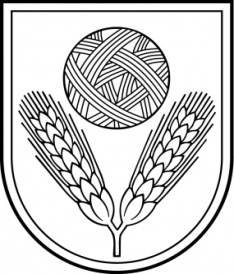 Rēzeknes novada pašvaldībaKAUNATAS pagasta pārvaldeReģ.Nr. 90000048608Rāznas ielā 38, Kaunata, Kaunatas pagasts, Rēzeknes novads, LV – 4622,Tel. 646 67002; Fax. 646 67000,e–pasts: info@kaunata.lv Informācija internetā: http://www.rezeknesnovads.lv                                              http://www.kaunata.lv Nr. p.k.Darbu aprakstsMērvienībaVienības cena (bez PVN) 1.Materiāla iekraušana autotransportā h30.002.Materiāla transportēšana no krautnes līdz būvobjektamkm0.953.Materiāla iestrāde uz ceļa, izmantojot auto greidera un grunts veltņa mehānismush80.004.Grantsseguma atjaunošana ar pasūtītāja materiālu līdz 500m³ uz 1km ceļa m³14.005.Grants ceļu iesēdumu un bedru labošana ar pasūtītāja materiālu m³14.006.Ceļu planēšana un profilēšana ar autogreiderukm8.157.Sāngrāvju atjaunošana ar autogreiderum³2.708.Sān grāvju tīrīšana un to profila atjaunošana, grunti aizvedotm4.909.Sān grāvju tīrīšana un to profila atjaunošana, grunti izlīdzinot uz vietasm3.6010.PP tipa riboto caurteku uzstādīšana D 300 mmm55.6011.PP tipa riboto caurteku uzstādīšana D 400 mmm65.9012.PP tipa riboto caurteku izbūve D500  mm (uzbēruma augstums līdz 3,0m) vienu galu pievienojot pie betona pārplūdes elementam91.5013.PP tipa riboto caurtekas D400 mm pagarināšana  m65.9014.Caurtekas nogāžu nostiprināšana ar laukakmeņiem betona pamatnēgab.120.0015.Dzelzsbetona caurtekas pagarināšana, pievienojot jaunus (iespēja izmantot lietotus) caurtekas dzelzsbetona elementus, pielāgojot caurtekas diametrum80.0016.Caurteku tīrīšanam45.0017.Sāngrāvju gultnes tīrīšana, grunti izlīdzinot uz vietasm3.6018.Izskalojumu likvidēšana ar nesaistītu minerālmateriālu  blietējot pa kārtāmm³20.65Nr. p.k.Darbu aprakstsMērvienībaVienības cena (bez PVN) 1.Materiāla iekraušana autotransportā h46.502.Materiāla transportēšana no krautnes līdz būvobjektamkm1.303.Materiāla iestrāde uz ceļa, izmantojot auto greidera un grunts veltņa mehānismush104.004.Grantsseguma atjaunošana ar pasūtītāja materiālu līdz 500m³ uz 1km ceļa m³11.515.Grants ceļu iesēdumu un bedru labošana ar pasūtītāja materiālu m³18.326.Ceļu planēšana un profilēšana ar autogreiderukm186.767.Sāngrāvju atjaunošana ar autogreiderum³8.208.Sān grāvju tīrīšana un to profila atjaunošana, grunti aizvedotm7.109.Sān grāvju tīrīšana un to profila atjaunošana, grunti izlīdzinot uz vietasm4.8010.PP tipa riboto caurteku uzstādīšana D 300 mmm62.3011.PP tipa riboto caurteku uzstādīšana D 400 mmm76.3312.PP tipa riboto caurteku izbūve D500  mm (uzbēruma augstums līdz 3,0m) vienu galu pievienojot pie betona pārplūdes elementam106.7913.PP tipa riboto caurtekas D400 mm pagarināšana  m82.1014.Caurtekas nogāžu nostiprināšana ar laukakmeņiem betona pamatnēgab.123.4015.Dzelzsbetona caurtekas pagarināšana, pievienojot jaunus (iespēja izmantot lietotus) caurtekas dzelzsbetona elementus, pielāgojot caurtekas diametrum148.6016.Caurteku tīrīšanam43.2517.Sāngrāvju gultnes tīrīšana, grunti izlīdzinot uz vietasm4.9618.Izskalojumu likvidēšana ar nesaistītu minerālmateriālu  blietējot pa kārtāmm³28.32Nr. p.k.Darbu aprakstsMērvienībaVienības cena (bez PVN) 1.Materiāla iekraušana autotransportā h36.702.Materiāla transportēšana no krautnes līdz būvobjektamkm0.953.Materiāla iestrāde uz ceļa, izmantojot auto greidera un grunts veltņa mehānismush74.704.Grantsseguma atjaunošana ar pasūtītāja materiālu līdz 500m³ uz 1km ceļa m³17.355.Grants ceļu iesēdumu un bedru labošana ar pasūtītāja materiālu m³15.356.Ceļu planēšana un profilēšana ar autogreiderukm36.257.Sāngrāvju atjaunošana ar autogreiderum³4.368.Sān grāvju tīrīšana un to profila atjaunošana, grunti aizvedotm10.299.Sān grāvju tīrīšana un to profila atjaunošana, grunti izlīdzinot uz vietasm5.6410.PP tipa riboto caurteku uzstādīšana D 300 mmm80.0511.PP tipa riboto caurteku uzstādīšana D 400 mmm105.5612.PP tipa riboto caurteku izbūve D500  mm (uzbēruma augstums līdz 3,0m) vienu galu pievienojot pie betona pārplūdes elementam123.6613.PP tipa riboto caurtekas D400 mm pagarināšana  m105.5614.Caurtekas nogāžu nostiprināšana ar laukakmeņiem betona pamatnēgab.197.4815.Dzelzsbetona caurtekas pagarināšana, pievienojot jaunus (iespēja izmantot lietotus) caurtekas dzelzsbetona elementus, pielāgojot caurtekas diametrum173.1816.Caurteku tīrīšanam52.1817.Sāngrāvju gultnes tīrīšana, grunti izlīdzinot uz vietasm3.4618.Izskalojumu likvidēšana ar nesaistītu minerālmateriālu  blietējot pa kārtāmm³31.61N.p.k.PretendentsIegūtais punktu skaits1.SIA „VTV 14”98.072.VAS „Latvijas autoceļu uzturētājs”69.063.SIA „V.J.M. Būve”68.93